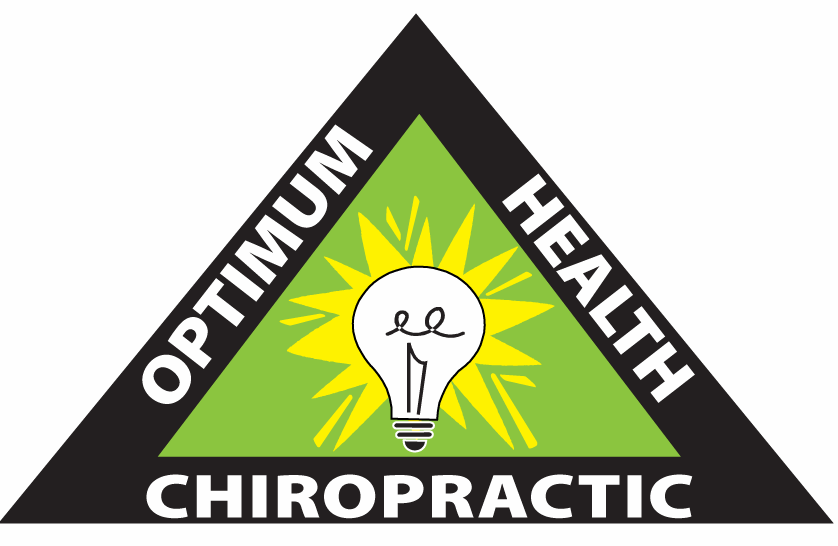 PATIENT CASE HISTORYDear Patient: Please complete this questionnaire.  Your answers will help us determine if chiropractic can help you.  If we do not sincerely believe your condition will respond satisfactorily, we will not accept your case. THANK YOU.NAME: ___________________________________________________	DATE: _______________________NAME: ___________________________________________________	DATE: _______________________HEALTH HISTORY: Please circle for each of the following:Did/do you smoke? 			Y  N _____________________________	_____________________Have you been in accidents/trauma? 	Y  N _____________________________ 	_____________________					        _____________________________________________________Exercise regularly? 			Y  N _____________________________ 	_____________________Mental / Physical OCCUPATIONAL stress?		Y  N _____________________________ 	_____________________Mental / Physical HOME stress?		 		Y  N _____________________________ 	_____________________Hobbies/Sports injuries? 		Y  N _____________________________ 	_____________________Do you sleep well, hours of sleep? 	Y  N _____________________________ 	_____________________Sleeping posture? 				O side   O stomach   O back   		_____________________Have you ever received Chiropractic Care?  Yes    No   If yes, when_________________________________OTHER SYMPTOMS:Please mark any of the following conditions or symptoms that you have now or have experienced:O Headaches				O Cold hands 				O Low back pain O Lights bother eyes			O Shoulder pain 			O Pain in legs or feetO Ringing in ears 			O Pain between shoulders		O Numbness in legs or feetO Dizziness				O Chest pains				O Cold feetO Loss of balance 			O Asthma 				O IrritabilityO Loss of memory			O Shortness of breath 			O Fatigue O Loss of smell or taste		O Heart Attack			O Joint swellingO Sinus problems			O High blood pressure		O Fever O Allergies 				O Stroke				O Weight lossO Jaw/TMJ problems 			O Heartburn/Reflux			O CancerO Neck pain				O Stomach upset			O DiabetesO Neck stiffness 			O Diarrhea				O MenopauseO Tension				O Constipation			O Other____________________O Pain in hands or arms 		O Menstrual cramps 			O Numbness in hands or arms 	O Painful urination			NAME: ___________________________________________________	DATE: _______________________MEDICAL INFORMATION:Who is your family physician? ________________________Group Name/Office________________________Are you under medical care for any condition?____________________________________________________What medications are you currently taking and for what?____________________________________________How long?___________________________ Any side effects? _______________________________________Have you had surgery?  Y    N     What?____________________________________________________________________________________When?________________________ Surgery side effects?_____________________________________________________________________________________________________________________________________Have you broken any bones?  Y    N    What?____________________________________________________________________________________Females Only – Date last Menstrual Period began on_______________ Are you possibly pregnant? _________IS THERE A FAMILY HISTORY OF?Heart Disease	      Diabetes           Other__________________Father’s side		O 		O 		O 				  Mother’s side 		O 		O 		O 		 		I hereby certify that the statements and answers given on this form are accurate to the best of my knowledge and understand it is my responsibility to inform this office of any changes in my health.I agree to allow this office to examine me for further evaluation.Patient Signature______________________________________________________Date________________________Optimum Health Chiropractic, LLC4070 Center Road ● Brunswick, OH 44212 ● Ph. (330)460-5151 ● Fax (844)255-1633HIPPA: Consent for Purposes of Treatment, Payment and Healthcare OperationsI acknowledge that Optimum Health Chiropractic’s “Notice of Privacy Practices” has been provided to me.I understand I have a right to review Optimum Health Chiropractic’s Notice of Privacy Practices prior to signing this document.  The Notice of Privacy Practices describes the types of uses and disclosures of my protected health information that will occur in my treatment, payment of my bills or in the performance of health care operations of Optimum Health Chiropractic.  The Notice of Privacy Practices for Optimum Health Chiropractic is also provided on request at the main administration desk of this office.  The Notice of Privacy Practices also describes my rights and Optimum Health Chiropractic’s duties with respect to my protected health information.Optimum Health Chiropractic reserves the right to change the privacy practices that are described in the Notice of Privacy Practices.  I may obtain a revised notice of privacy practices by calling the office and requesting a copy be sent in the mail or asking for one at the time of my next appointment.____________________________________________Name of Patient          ____________________________________________			_____________________         Signature of Patient 								Date____________________________________________			_____________________	Legal Guardian/Representative							Date